HaploideCélulas haploides são aquelas que apresentam apenas um conjunto de cromossômico, representado pela letra n, assim, não encontramos os cromossomos aos pares, por tanto não ocorrem cromossomos homólogos. A reprodução dessas células ocorre por meio de meiose, é nesse momento que as células diploides (somáticas) se dividem e formam as células haploides. Um exemplo desse tipo de célula são os gametas dos espermatozoides e dos óvulos. Os gametas possuem 23 cromossomos para que, quando eles se unam na fecundação, sejam duplicados e assim apresentem os 46 cromossomos. 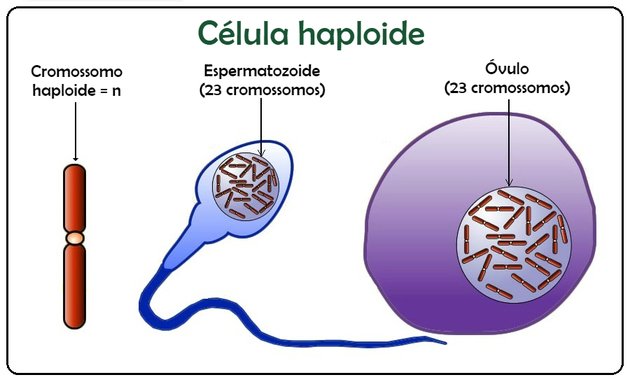 